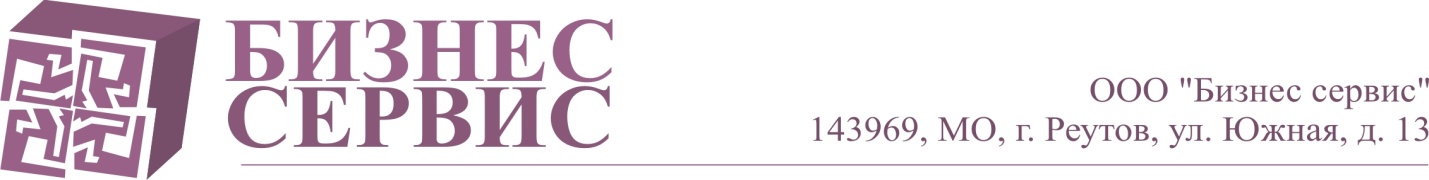 Сделать так же на странице скачку файла из почтыБланк заказа услуги «Регистрации ИП»Перечень необходимых документов для регистрации ИП: Свидетельство ИНН физ.лица; (прикрепить файлы) Копия паспорта. (прикрепить файлы)*Для иностранных граждан нужен нотариально заверенный перевод паспорта.Контактные данные заказчикаКонтактные данные заказчика* ФИО*Номер телефонаE-mailСведения о планируемых видах деятельности (ОКВЭД)Текстовое полеСистема налогообложенияСистема налогообложенияКлассическая (общая) система налогообложения (с НДС)Текстовое полеУпрощенная система налогообложения – 6% (УСН, доходы)/ 15%(УСН доходы,  уменьшенные на величину расходов), ЕНВД (единый налог на вмененный доход), ПСН (патентная система налогообложения)Текстовое полеУкажите банк,  в котором планируется  открытие расчетного счета, и адрес отделения (филиала) банка. Также наш специалист может проконсультировать вас по вопросам выбора банка.Текстовое поле